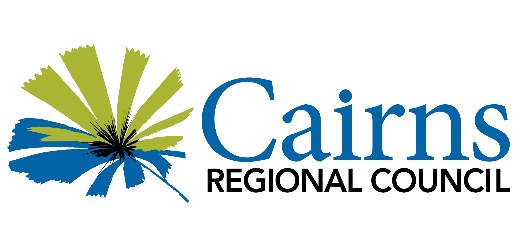 REVEGETATION MANAGEMENT PLAN (template)Property/Site detailsProject objectiveProject PlanningProject DescriptionMaintenanceProject progress should be monitored to help track success of the project and/or to keep on top of problems that arise.WorkplanThis outlines the timeframe for different activities to take place and the parties responsible for each activity.Space for further informationSite Address:Lot No.Plan No.Current Land use:Current Land use:Contact Person:Contact Person:Email:Phone:Notes (access etc.):Notes (access etc.):Other stakeholders:Are there any powerlines, underground cables and/or pipes present?Are any permits/approvals required prior to the project commencing? Are erosion control measures required?Who is supplying the plants?Can they supply the appropriate local plant stock at the time of planting?Briefly describe the revegetation to be undertaken:Briefly describe the revegetation to be undertaken:Briefly describe the revegetation to be undertaken:Site preparationType of herbicide & number of applications, ripping, slashing, woody weed removal, erosion control:Site preparationType of herbicide & number of applications, ripping, slashing, woody weed removal, erosion control:Site preparationType of herbicide & number of applications, ripping, slashing, woody weed removal, erosion control:PlantingType of planting (Habitat, corridor, buffer, windbreak, agroforestry):PlantingType of planting (Habitat, corridor, buffer, windbreak, agroforestry):PlantingType of planting (Habitat, corridor, buffer, windbreak, agroforestry):Approximate project area:No. trees:Spacing:Random / Rows:Method of hole digging:Method of hole digging:Method of hole digging:Type of fertiliser & application:Type of fertiliser & application:Type of fertiliser & application:Mulch:Mulch:Mulch:Irrigation:Irrigation:Irrigation:Planting design/model - brief description:Planting design/model - brief description:Planting design/model - brief description:Species list: please attach a proposed species list:Species list: please attach a proposed species list:Species list: please attach a proposed species list:How long is maintenance to be undertaken for this project:Type of maintenance required (herbicide application, slashing, watering):Frequency (approximately):Is maintenance to be carried out?     Yes/NoIs maintenance to be carried out?     Yes/NoPhoto points:   Yes/NoFrequency:Transects:       Yes/NoFrequency:Other:Other:Revegetation ActivityResponsiblepartyEstimated time requiredTimeframe(i.e. when)FrequencySite PreparationExample:  Herbicide application contractors12 hrsNov 2007 oncePlantingExample: plant 500 treesMain Roads staff35 hrsJan – Feb 2008onceMaintenanceExample: Herbicide applicationcontractors8 hrsMar 2008 – Mar 20105 per yearMonitoringExample:transects & photo pointsMain Roads staff4 hrsFeb 2008 - ongoingannually